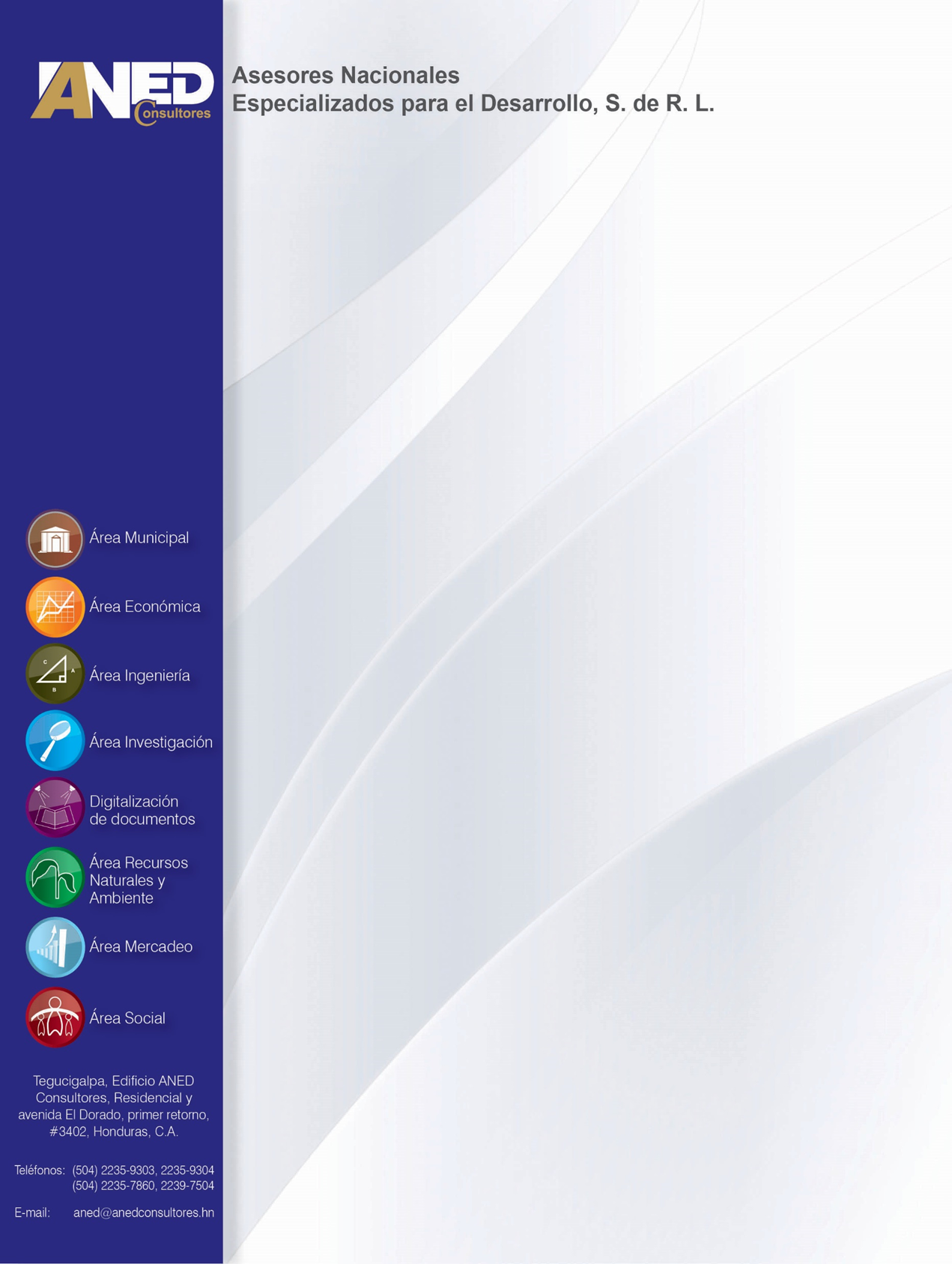 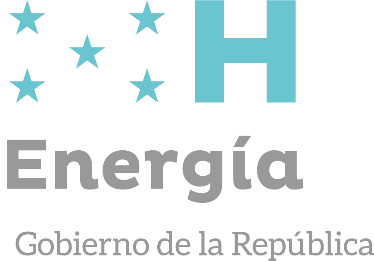 IntroducciónNombre de la iniciativa del negocio:Producción de aguacate Hass bajo sistema de riego por goteoResumen ejecutivoEl perfil de ingreso de producción de aguacate Hass con sistema de riego por goteo esta propuesto para las regiones productoras de esta variedad, principalmente en zonas que oscilan entre 1000 a 1500 msnm, como la zona central, oriente, y occidente del país. Ya que esta zona reúne las condiciones agroecológicas para llevar a cabo esta actividad además a lo largo de estas se encuentran grupos organizados con experiencia en este cultivo, también cuentan con las alianzas estratégicas como los bancos, cajas de rurales de ahorro y crédito, aliados comerciales e instituciones que brindan la asistencia técnica y capacitación de este cultivo.Los segmentos de mercado para el cual se ha diseñado el perfil de ingresos son los mercados municipales, supermercados, tiendas de consumo, a nivel local, para los dos primeros años de producción el cuarto, quinto año, y del sexto año en adelante serán los aliados comerciales, como los supermercados, mercados municipales, puestos de venta de frutas, vendedores ambulantes de todo el país.La oferta será de 4,545 kilos para el cuarto primer año, 7,727 kilos para el quinto año, 10,909 kilos para el sexto y estabilizándose al séptimo año con 13,636 kilos de frutas frescas de aguacate variedad Hass, con un peso de 150 a 300 gramos /frutaEl perfil de ingresos contempla la inclusión de la mujer en todos los procesos de capacitación y asistencia técnica desde la selección de las plantas de aguacate certificadas, siembra en campo definitivo, labores culturales agronómicas, cosecha y post cosecha y comercialización del producto; se espera que se involucren los jóvenes y mujeres entre los 14 -29 años de edad como relevo generacional de la finca.La inversión requerida en el perfil de ingreso, para una hectárea de aguacate Hass con sistema de riego se muestra en la siguiente gráfica:La variación de B/C del Flujo de caja por escenario analizado se puede ver en el siguiente grafico:El cultivo del aguacate no afecta al medio ambiente ni favorece al cambio climático ya que es considerado un cultivo para la mitigación del cambio climático y la generación de valor. Según estudios una plantación con sistema agroforestal con manejo ambiental tiene un potencial de contribución para fijar en promedio 2.2 toneladas de CO2 por hectárea por año durante 25 años. A esto se suman su tolerancia contra plagas y enfermedades la cobertura del suelo y el efecto positivo en regiones de recarga hídrica.Descripción de la situación y problemática actual del rubroA nivel de producción, productividad, incorporación de valor agregado, acceso a financiamiento, acceso a mercados, entre otros.Problemática actual identificada a nivel nacional es la carencia de alimentos nutritivos que mejoren el aspecto físico y nutricional de los pobladores en este término municipal incluso de municipios vecinos. Siendo una alternativa para atender parte de la seguridad alimentaria del País se estima que por lo menos 2.9 millones de personas (31% de la población analizada) se encuentran en crisis alimentaria crítica (Fase 3 o superior de la CIF) y por lo tanto se requieren acciones urgentes para atender este sector desposeído. Otro problema es el consumo del aguacate el cual tiene un alto costo por unidad principalmente el aguacate Hass por lo que no está al alcance de la población de bajo ingresos, que es la más afectada. Se asume que es debido al alto costo en el traslado del producto desde la capital, incluso de transpórtalo entre las zonas productivas del mismo país hasta los segmentos de mercado afectando esta situación al consumidor final.Con todo un entorno lleno de desaliento el Gobierno ha creado esfuerzos para apoyar al productor en una pequeña medida por tal razón se han proporcionado insumos, capital de trabajo para la siembra y mantenimiento del aguacate como una alternativa nutricional. El asesoramiento al productor ha sido deficiente por falta de los recursos, el personal técnico poco capacitado, falta del equipo logístico para el desplazamiento a las comunidades las cuales presentan altas necesidades de una educación sobre las buenas prácticas agrícolas, en procesamiento, trazabilidad, inocuidad y calidad para el cultivo del aguacate.Objetivo general y específicosObjetivo GeneralFortalecer la capacidad productiva, con innovación, para mejorar los ingresos de la población con responsabilidad social y ambiental con transparencia y equidad a la cadena de valor del aguacate por su calidad en todas las regiones productoras.Objetivos específicosContar con un sistema de riego por goteo para complementar las necesidades de agua en época seca para una manzana del cultivo de aguacate por establecer.Generar empleos temporales de 15 en el primer año a 30 en el tercer año.Incluir la participación de la Mujer y los jóvenes en temas empresariales.Mejorar los ingresos económicos del grupo de beneficiarios seleccionado a través de una mejor comercialización del producto.Posicionarse en el mercado local en base a fruta de buena calidad que se estará comercializando.Tener un mayor crecimiento financiero en cuanto al capital semilla con el cual se estarán iniciando operaciones.Descripción del negocio a emprender El Perfil de Ingresos pretende fortalecer las condiciones productivas de los productores independientes o de las organizaciones beneficiarias en la productividad y competitividad del cultivo de aguacate, generando incremento de volumen del producto al ofertar al mercado, asegurando la calidad e inocuidad y mejorando los mecanismos de incursión en los mercados objetivos, mediado por la oferta de un producto altamente competitivo, basados en el establecimiento de amplias relaciones con aliados estratégicos de negocios que permitan asegurar la venta de toda la producción a precios accesibles a la economía familiar de los consumidores. La intervención del PAMUPE prevé la modernización del sistema productivo del aguacate, a nivel nacional, con productores independientes o colectivos establecidos en la zona de Occidente y Centro del país, en el caso del aguacate Hass que son las zonas óptimas para esta variedad. Con la mejora a través de tecnología se asegura la producción, productividad y calidad del producto no solo para el mercado local y si también para la exportación. La tecnología a introducir para el cultivo del aguacate será principalmente de riego con bomba y motor eléctrico, variedades híbridas de aguacate principalmente Hass acompañado de un plan de fertilización y sanitario del cultivo de aguacate.En cuanto a la actualización administrativa de los beneficiarios se prevé establecer convenios de cooperación y apoyo técnico entre los productores y aliados institucionales a fin de capacitar e instruir a los equipos administrativos y comerciales de los productores participantes en este perfil para volver eficiente la actividad, asimismo se les dotará de las herramientas contables necesarias y controles fiscales para la toma de decisiones y el seguimiento de las operaciones, aportando los conocimientos esenciales para desarrollar la planeación de las actividades administrativas y productivas para esto se  ha incluido un  plan de capacitación y asistencia técnica en la cual deben participar las mujeres y jóvenes entre los 14 a 29 años de edad.Análisis técnico productivo Se obtendrá un fruto fresco para el consumo inmediato de alta calidad con las siguientes características:  Un aguacate de 150 - 300 gramos, de forma oval o periforme, cáscara gruesa, color verde a morado, pulpa con excelente sabor, sin fibra con 18 a 22 % de aceite. En los dos primeros años para el mercado local y al sexto año para el mercado nacional.Detalle del proceso de producción primaria, determinar cómo la nueva tecnología, que contribuyera a mejorar los rendimientos y eficiencias en el cultivo de aguacate. En la siguiente imagen flujograma del cultivo de aguacate variedad Hass.Flujograma del cultivo de aguacate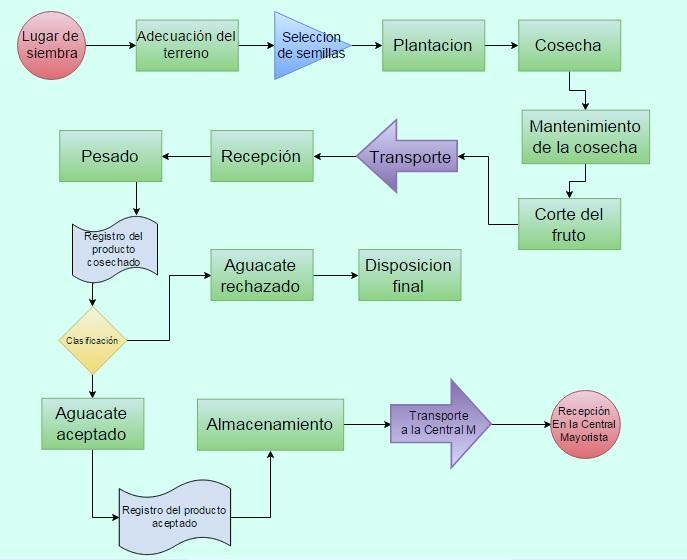 La producción de aguacate por establecer será con un sistema de riego por goteo con motor eléctrico y bomba de caudal de salida con sus manguera negra o poliducto de media de 100 metros de longitud. A continuación, las especificaciones técnicas del equipo de riego:Diam. Aspiración/impulsión: 40 mm (1,5″)Caudal máximo: 14 m3/h – 250 L/m. Altura máxima: 23 m / 2.3 Bar.Diám. Partículas sólidas: 8 mm.Aspiración: 8 m.Motor: SUMEC.Potencia: 3 H., potencia 2.24 kWArranque: Manual.El motor trabajara 8 horas diario de riego con descanso de 20 minutos por hora.El motor trabara 5.3 horas /día;El consumo de kwh de una bomba eléctrica de 3 pH es de 2.24 kwh/ horaLos meses de riego serán de noviembre a mayoA continuación se presentan el desglose de consumo eléctrico de los equipos a utilizar:Cuadro 1 Cálculo de gasto de energía cuando su costo es de: L. 6.00/kWh, L. 11/kWh, L.18/kWhLa propuesta técnica a desarrollar es la siembra de una hectárea de aguacate con sistema de riego por goteo, lo cual vendrá a abaratar los costos de producción y permitirá mejor producción y productividad, en primera y postrera de ambas cosechas que da el cultivo aguacate. La productividad es de 61 kilos de aguacate que en términos monetarios es de L. 20,229.00. y los costos se reducen a L 165, los costos de producción sin riego son de L 158 y con riego de es L 141.35.  Análisis de mercadoDemanda del productoLa demanda nacional de aguacate es de 9.090,909 kilos de aguacate anual, en los últimos tres años las importaciones en la región han sido las siguientes: 2018 fueron de $ 8 millones, para el 2019 fueron escalaron a $ 10.9millones y para el 2020 fueron de $ 11.9 millones. Honduras en 2020 ha exportado a Costa Rica $ 1.9 millones, alrededor de 719 tonelada de aguacate, cuestión que hace incrementar la demanda internación del país, lo que la organización de productores de aguacate, consideran el gobierno de be continuar este rubro, con la siembra de más área y de esa manera cubrir la demanda nacional y regional.   La oferta A nivel nacional se cuenta con 4000 hectáreas, en las regiones de occidente, centro y oriente del país, con una producción estimada es de 7,200,000 toneladas de aguacate, para presente años se prevé la siembra de 1000 y contar con 5000 hectáreas, para enfrentar la oferta.El precio  En términos de precios nacionales en el 2020 y 2021 el precio promedio mensual al mayor en los mercados zonales fue de L 300.42 la caja de 6 kilos, el precio del kilo es de L 50.07 de acuerdo con las cifras IICA USDA.  En comparación con el precio del perfil de ingresos es de L 32.00 el kilo de aguacate Hass para los 5 años en el cuadro 2, la oferta de una Ha de aguacate y el precio de venta del kilo de aguacate.Cuadro 1 Producción y Venta Proyectada en libras de aguacate Hass. a 5 añosComercialización y mercadeoActualmente existe una demanda insatisfecha a nivel nacional ya que la demanda es mayor que la oferta del aguacate. El modelo de comercialización está basado en experiencias de los productores en el que se logró identificar que el margen de utilidad obtenido por la venta del aguacate a compradores independientes es más alto que el obtenido al vender a los mercados municipales, supermercado, puestos de venta de frutas, tiendas de consumo de alimentos básicos por tanto los beneficiarios establecerán alianzas comerciales y contratos de compra venta con compradores independientes a fin de optimizar la canalización del producto ofertados y maximizar los ingresos de 50%.Análisis financiero Plan de inversión para la producción en campo o mantenimiento del cultivo de aguacate Hass con sistema de riego por goteo para una hectárea.Descripción de la inversión proyectada en maquinaria o equipo y materiales, En el cuadro 3, se aprecia la inversión en equipo.Cuadro 3 inversión de una manzana de aguacate HassDetalle de gastos operativos del perfil de ingresos  El costo de la inversión productiva para el primer año es de L 289,087.99 del cual el costo de mano obra es L170,164.64. L103,964.64, para la compra de los insumos y materiales y L14,958.72 gastos de energía eléctrica.Flujo de caja para el primer año con uso de energía de L6.00 por kwh.En el cuadro 3, el flujo de caja del perfil de ingresos muestra en cada uno de los renglones de la utilidad muestran una ganancia durante los cinco años que presenta el perfil de ingresos o sea que los ingreso supera los costos de manera general. Los costos de operación se incrementaron según la inflación de un 8.3 %, CIP-Honduras.   Cuadro 2 flujo de caja de perfilCosto-Beneficio del perfil de ingresoEl resultado de beneficio costo de 1.36, significa que por cada lempira invertido se ganara L 0.36, cuando se utilice un costo de L.6.00/kwh.En el cuadro 4, los escenarios de los beneficios costos de los flujos de caja y estados financieros utilizando energía eléctrica en la bomba de motor para un sistema de riego par hectárea de aguacate.Cuadro 3, escenario de los beneficios costos de los flujos de caja y estados financieroEl costo de mantenimiento del cultivo de aguacate comenzando en el segundo año es de L 49.623,46, de los cuales, L 51.558,88, para el tercer año, L 105.379,83, para el cuarto año, L 188.350, 20, para el quinto y el costo del plan de capacitación y asistencia técnica se anexa en la ficha financiera, el cual tiene un costo de L 357.333,00 para ejecutarse en 7 meses continuos. En el escenario 1, cuando el costo anual de energía eléctrica es de L 14.958,72 como resultado del precio de L 6.00/kwh el flujo de caja presenta un Beneficio Costo de L 1.36 significa que es mayor que uno dejándolos una utilidad de L 0.36 por cada lempira que se invierte de igual manera sucede con el resultado del estado financiero muestra un Beneficio Costo de L 1.28 significa que es mayor que uno dejando una utilidad de L 0.28 por cada lempira que se invierte. En el escenario 2, cuando el costo es de L 27.424,32 y el precio de L11.00/kwh el flujo de caja presenta un Beneficio Costo de L 1.28, significa que es mayor que uno dejándolos una utilidad de L 0.28 por cada lempira que se invierte el estado financiero con un Beneficio Costo de L 1.19 significa que es mayor que uno dejando una utilidad de L 0.19 por cada lempira que se invierte.En el escenario 3 cuando el costo es de L 44.876,16 a un precio de L 18.00/kwh el flujo de caja presenta un Beneficio Costo de L 0.93, significa que es menor que uno dejando una pérdida de L 0.07 por cada lempira que se invierte y el estado financiero un Beneficio Costo de L 0.10 lo cual indica que por cada lempira que se invierte se pierde L. 0.9.Análisis comparativos:Análisis comparativo del escenario al desarrollar el proyecto sin equipo con fuente eléctrica vs. con equipo con fuente eléctrica. 1.Análisis comparativo sobre el aumento de los gastos ocasionados por el costo de la energía eléctrica demandada para abastecer el equipo eléctrico para la actividad productiva en relación con el aumento de los ingresos ocasionado por incorporar el equipo de base eléctrica en cada rubro. Cuadro 4 comparativo del cultivo del aguacate2.- Análisis comparativo sobre el aumento de los gastos ocasionados por el costo de la energía eléctrica demandada para abastecer el equipo eléctrico para la actividad productiva en relación con el aumento de los ingresos ocasionado por incorporar el equipo de base eléctrica en cada rubro.Cuadro 5 comparativo proceso del aguacate3.- Análisis comparativo sobre opciones de financiamiento en el sistema nacional e internacional basado en los perfiles de proyecto diseñados para cada uso productivo por sector.Comparación de opciones de financiamiento para proyectos de la MiPyme.Análisis de sostenibilidadIndicadores de desempeñoDe los procesos con enfoque de género de acuerdo a los objetivos del perfil de ingresos de las Organizaciones productoras del aguacate Hass conformada con números estimado de 25 miembros se espera que el 30% sean mujeres involucradas en actividades de producción, comercialización en la toma decisiones.Indicadores de impacto:Honduras fortalece la cadena productiva del aguacate al mejorar la producción y productividad mediante el fortalecimiento del establecimiento de una hectárea de aguacate Hass por finca. Indicador de Capacidad:Cada unidad productiva propone iniciar con una capacidad anual de 6198 kilos de aguacates y los siguientes años según el desarrollo de la planta.Indicadores de beneficio:Indicadores de beneficio: 115 familias que habitan en áreas postergadas y con poca posibilidad de generar ingresos provenientes de la venta de la fruta de aguacate con posibilidad de incorporarse en las actividades de cosecha y post cosecha.  Indicadores de rentabilidad:  El resultado de L1.36 significa que por cada lempira que se invierte el proyecto genera en términos monetarios la cantidad de L 0.36. Indicador de competitividad:     Se propone que los precios con los cuales se comercialice la fruta del aguacate producidas por los grupos organizados en las cuatro regiones productivas del país no se vendan a menos del precio del que se analizó en el perfil de ingreso que es de L 60.00/kilo de aguacate Hass.Indicadores de Efectividad:El mercado del aguacate no tiene cubierta la demanda ni en los mercados nacionales de este rubro por lo cual se tiene garantizada la producción en un 100%.Indicador de valor:Cada unidad productiva tendrá una hectárea de aguacate considerando que son pequeños productores en los tres departamentos.   Anexos ContextualizaciónDocumentos adjuntos al perfil de negociosRequisitos que el grupo debe contar:Persona jurídicaTerreno propio a favor de la organización con dominio pleno o escrituradoPermiso ambiental de la Unidad Ambiental MunicipalListado de integrantes que conforman el grupoConformación de la junta directivaAliados comercialesAliados financierosFoto copia de tarjetas de identidadAprobación del perfil, previo la formulación del plan de negocioOtros que se requieran según el ente financiero.BibliografíaAnálisis de Inseguridad Alimentaria Aguda de la CIF diciembre 2020 - septiembre 2021 Publicado en febrero 2021.Manual técnicas del cultivo de aguacate, en Honduras. IICA, USDA, PRONAGRO, SAG., Ing. José Antonio Romero Santos/Dra. Mirian Villeda Izaguirre, 2013.Manual técnico Cultivo de aguacate 2009, ICA. Política Nacional de la Muer, II Plan de igualdad y equidad de género, Tegucigalpa, Honduras 2010-2022.Guía metodológica, para el análisis de la cadena productiva Rurales, (SNV, CICDA) intercooperation, 2004.Formulación y evaluación de proyecto y perfiles de proyecto, Rural- Invets, FAO,2007.También se consultó la página de Internet; con relación de concepto y términos agronómico, cotizaciones, bombas y accesorios de riego. BOMOSA. Entre otras que se relacionan con el cultivo con riego por goteo.Escenario 1: L, 6,00/Kwh.Escenario 2: L, 11,00/Kwh.Escenario 3: L, 18,00/Kwh.1.361.281.20Horas/díaPotencia kWDías de trabajo/añoCosto energía L/kWhCosto anual L/kWh5.32.242106.00           14,958.72 5.32.2421011.00           27,424.32 5.32.2421018.00           44,876.16 PRODUCTOSAÑOSAÑOSAÑOSAÑOSAÑOSAÑOSPRODUCTOS12345678Kilo de aguacatePrecio unitario (L)32,0034,6637,5340,6544,02Cantidad (u)4.545,007.273,00109091363613636TOTAL, INGRESOS---145.440,00252.053,09409.441,48554.271,24600.275,75DescripciónCantidad Costo 
Unitario 
(L/U)Costo
 Total (L)Motor y bomba de riego1      11.500,00       11.500,00 Mangueras de riego de 16 mm3400L4,50      15.300,00 Goteros autocompesados278L4,00        1.112,00 Rollos de mangueras de 2"1        1.800,00         1.800,00 Asesoría técnica1      12.000,00       12.000,00 Motoguadañas1      13.500,00       13.500,00 TOTAL    55.212,00 ProyectoAñosAñosAñosAñosAñosAñosAñosAñosAñosTotalTotalProyecto12345678En L.En L.Ingresos0,000,000,00145.440,00252.053,09409.441,48554.271,24600.275,751.961.481,551.961.481,55Total, de costos49.623,4651.558,88105.379,83188.350,20195.876,21209.105,03217.957,52227.908,431.245.759,551.245.759,55Costos de Producción26.310,6826.311,1478.036,5388.316,0395.765,78103.714,34112.322,63121.645,41652.422,54652.422,54Costos de mano de obra12.000,0014.000,0021.000,0022.743,0024.630,6794.373,6794.373,67Energía eléctrica L. 6.00/kwh.6.715,807.273,217.876,898.530,679.238,7210.005,5310.835,9911.735,3772.212,1772.212,17Gastos administrativos16.596,9817.974,5319.466,4221.082,1322.831,9424.727,0026.779,3429.002,02178.460,35178.460,35Gastos Financieros--58.421,3754.039,7749.658,1645.276,5640.894,96248.290,82248.290,82Utilidad antes del impuesto-49.623,46-51.558,88-105.379,83-42.910,2056.176,88200.336,45336.313,72372.367,32715.721,99715.721,99Impuesto sobre renta- 6.436,538.426,5330.050,4750.447,0655.855,10138.342,63138.342,63Utilidad después del impuesto-  49.623,46-51.558,88-105.379,83- 36.473,6747.750,35170.285,98285.866,66316.512,22577.379,37577.379,37Inversión Inicial--FLUJO NETO-  49.623,46-51.558,88-105.379,83- 42.910,2056.176,88200.336,45336.313,72372.367,32715.721,99715.721,99Utilidad-  49.623,46-51.558,88-105.379,83-  42.910,2056.176,88200.336,45336.313,72372.367,32715.721,99715.721,99Relación B/C1.36Escenario 1: L, 6,00/Kwh.Escenario 1: L, 6,00/Kwh.Escenario 2: L, 11,00/kwh.Escenario 2: L, 11,00/kwh.Escenario 3: L, 18,00/Kwh.Escenario 3: L, 18,00/Kwh.Flujo deEstadosFlujo deEstadosFlujo deEstadoscajaresultadocajaresultadocajaresultadoB/C, en L.B/C, en L.B/C, en L.B/C, en L.B/C, en L.B/C, en L.1.361.281.281.191.201.10CriterioSin equipo movido por electricidadCon equipo movido por electricidadProductividadLos rendimientos son bajo 3,932 kilos/ha. Los rendimientos alcanzan hasta 4,545 kilos de aguacate /ha. Prácticas agrícolasExperiencia del productor con algunos consejos de tiendas agropecuarias.Un paquete completo para alcanzar rendimientos altos y un producto de mejor calidad.Costo de producciónEl costo anual de producción es de L 6,197 /kilo del aguacate.El costo anual de producción es de 7.07/kilo en plena producción de aguacate. Cambio climáticoAumenta el estrés de las plantas mal desarrollo en el cultivo.Disminuye el estrés mejor desarrollo y crecimiento de la planta.IngresosL 129,756 con un rendimiento de 3,932 kilos de aguacate /ha. L 149,985.00 con un rendimiento de 4,545 
kilos de aguacate/ha.  al cuarto año de la planta.RentabilidadBeneficio Costo de L 1.25 por cada lempira que se invierte se gana en términos monetarios la cantidad de L 0,25.Beneficio Costo de L 1,36 por cada lempira que se invierte se gana en términos monetarios la cantidad de L 0.36. El incremento es de L 0.11 que representa el 8.08%.CriterioAumento de los gastos ocasionados por el costo de la energía eléctrica, demandada para abastecer el equipo eléctrico para la actividad productivaAumento de los ingresos ocasionado por incorporar el equipo de base eléctrico en cada rubroValor del kwh es de L 6.00El valor es de L.14.958,72, en 7 meses con riego por goteo.Cuando el costo de la energía eléctrica es de L 6.00/kwh, el ingreso neto es de L   56.176,88, en el quinto año que empieza a producir con utilidad el cultivo de aguacate. Valor del kwh es de L 11.00El valor es de L. 27.424,32 en 7 meses con riego por aspersión. Y cuando el costo de la energía eléctrica es de 11.00/kwh, en el quinto año, L.17.148,53    lo que representa el 54% el productor pierde poder adquisitivo debido al incremento de la energía eléctrica.  Valor del kwh es de L 18.00El valor fue L. 44.876,16 en 7 meses con riego por aspersión. Y cuando el costo de la energía eléctrica es de 18.00/kwh, en el quinto año, existiendo reducción de L 7.149,38, lo que representa el 48 % el productor pierde poder adquisitivo debido al incremento de la energía eléctrica.  Cuadro 6 comparativo del cultivo de aguacateCuadro 6 comparativo del cultivo de aguacateCuadro 6 comparativo del cultivo de aguacateCriterioFinanciamiento en el sistema nacional e internacionalperfiles de proyecto diseñados para cada uso productivo por sector.Organismos InternacionalesBID, BANCO MUNDIALInversión completa, el banco gestiona mediante donaciones o préstamos las inversiones solicitadas por el Gobierno de la República, para montar este tipo proyecto.ONG s nacionalesAYUDA EN ACCION, FUNDER,
GOAL, HEIFER INTERNACIONAL EN HONDURAS.Capital de trabajo, para compra de insumos agrícola, pago de personal técnico, comercialización de las plántulas, y asistencia técnica.  En el caso Funder: por ejemple maneja el centro de acopio de semilla de papa en Jesús de Otoro en Intibucá con el apoyo de DICTA.Proyectos de Desarrollo PROLENCA, COMRURALInversión completa, mediante el análisis de un plan de negocio, plan de inversión, pueden financiar las inversiones de aguacate, cada vez que estos estén organizados.InstituciónTaza de Interés anualPlazo del préstamoMonto máximoBanadesa2.5 % - 7 %6 – 9 mesesL 2,000,000.00Banhprovi7% - 12 %3 – 6.7 añosL 3,000,000.00Banco Ficohsa fondos propios.11% -12%1- 10 añosUS$ 50,000.00Banco del país fondos propios9%-12%1 – 12 añosSin techoProyectos de desarrollo10 % o masHasta 10 añosDepende del proyectoCajas rurales 36 % – 60 %3 – 12 mesesEl doble de lo ahorradoOrganismos financieros internacionales a través de intermediación bancaria local.Aprox. 11.5 % Aprox. 6.5 % 1 – 10 añosUS$ 50,000.00 N°Área Geográfica (municipio y departamento)Posible número de Beneficiarios Aliado FinancieroAliado InstitucionalEstimación de la demanda, de producto en la regiónEstimación del Consumo de electricidad en Kwas. Por mes1. Caja Rural de ahorro de Crédito, Nuevo AmanecerSana Lucas el Paraíso24Banco de
Occidente, Banadesa (FUNDER)
; Fundación Suiza para el Desarrollo Técnico (SWISSCONTACT); HEIFER Internacional. 20.000 libras de aguacate2502. Caja Rural DE Ahorro y Crédito, Los Chagüites, Yorito, Yoro.Yorito, Yoro.22Banco de
Occidente, BanadesaIHCAFE, SAG30,000 frutas.4803. Grupo Unidos VenceremosSan José, de la Paz.30Banco de
Occidente, BanadesaIHCAFE, SAG60,000 libras5604. ASOFAHIL, Asociación de Familias, Hortícolas Intibucanas, Lencas.Intibucá, Intibucá.18Banco de
Occidente, BanadesaIHCAFE, SAG, FUNDER70000 libras 
de Aguacate680